Притяжательные именные группы в семи юго-западных языках манде1. Притяжательная (посессивная) именная группа1.1. Общая характеристика:Словосочетание, состоящее из существительных, одно из которых обязательно является посессором (вершиной), а другое - обладаемым (зависимым). Может включать в себя показатель конструкции - элемент, показывающий, что вершина и зависимое связаны [Koptjevskaya-Tamm 2003: 621];Структура ПИГ является одним из базовых типологических параметров;1.1. Различия в структуре ПИГ в языках мира проявляются в:Порядке слов (вершина-зависимое против зависимое-вершина) [Greenberg 1963];Структурно-семантической классификации по типам принадлежности (отчуждаемая принадлежность против неотчуждаемой) [Croft 1990, Heine 1977 и т. д.];Классификации по типам маркирования (вершинное, зависимостное, двойное, примыкающее и аналитическое) [Nichols 1986; Nichols & Bickel 2007];В настоящей работе были рассмотрены притяжательные именные группы в семи юго-западных языках манде. 2. Юго-западные языки манде2.1. Общая характеристика:Одна из ветвей языковой семьи манде;В состав входят менде, локо, банди, зиало, гвинейский лоома, гвинейский кпелле, либерийский кпелле;Распространены в Западной Африке в Либерии, Гвинее и Сьерра-Леоне;Являются тоновыми языками. В ЮЗМ существует три типа использования тонов: лексическое (тоны несет лексема), фонологическое (могут быть синтаксически ограниченными, но всегда будут являться фонологически предсказуемыми)  и морфологическое (синтаксически непредсказуемые; объяснить можно только с помощью морфологии); 2.2. Основные свойства притяжательной ИГ в ЮЗМ:Зависимое всегда предшествует вершине;Существуют три класса существительных: существительные со значением отчуждаемой принадлежности; и два класса существительных со значением неотчуждаемой принадлежности, существительные, обозначающие термины родства и существительные, обозначающие части тела;Используются только три типа маркирования: вершинное, примыкающее и аналитическое;2.3. Примеры типов маркирования в ЮЗМ:Вершинное маркирование(1) Гвинейский лоома:'мать Фоломо'[Выдрин 1987: 39]Примыкающее маркирование(2) Банди:'дом женщины'[аноним: 14]Аналитическое маркирование(3) Менде:‘мать ребенка’[Innes 1971: 43]2.3. ДублированиеВ материалах нашего исследования не было найдено аргументов в пользу разделения вершинного и аналитического маркирования, кроме наличия пробела между посессивным маркером и вершиной в аналитическом маркировании; в настоящей работе будет использоваться не сравнение языков по типам маркирования, а по наличию (примеры 1, 3) или отсутствию (пример 2) дублирования посесcивного маркера.2.4. Структура ПИГ в ЮЗМ зависит от класса сущ.-вершиныПротивопоставление проявляется на трех уровнях:Фонологическом - тональные правила, применимые к ИГ, различаются в зависимости от класса существительного-вершины;Морфологическом - серии посессивных местоимений, используемых в конструкциях с анафорическим посессором, различаются в зависимости от класса существительного-вершины;Синтаксическом - наличие или отсутствие дублирования посессивного маркера в конструкциях с лексическим посессором в зависимости от статуса существительного-вершины;3. Способ работыВ нашей работе было рассмотрено два типа конструкций:Конструкции с лексическим посессором, в которых вершиной конструкции является существительное;Конструкции с анафорическим посессором, в которых вершиной является посессивное местоимение;Работа строилась на базе уже существующих грамматических описаний.4. Посессивные ИГ в юго-западных языках манде:4.1. Посессивные ИГ в менде:4.2. Посессивные ИГ в локо:4.3. Посессивные ИГ в банди:4.4. Посессивные ИГ в зиало:4.5. Посессивные ИГ в гвинейском лоома:4.6. Посессивные ИГ в гвинейском кпелле:4.7. Посессивные ИГ в либерийском кпелле:5. Обобщающие таблицы по применению тональных правил, серий посессивных местоимений и наличию/отсутствию дублирования5.1. Тональные правила в посессивных ИГ в ЮЗМ:Тональные правила, релевантные для посессивных ИГ, были обнаружены в трех языках  из семи, а именно в менде, локо, банди и гвинейского лоома. Для зиало, гвинейского кпелле и либерийского кпелле таких правил, по-видимому, нет. 5.2. Таблица по наличию/отсутствию дублирования (в конструкциях с лексическим посессором):5.3. Посессивные местоимения в ПИГ ЮЗМ (в конструкциях с анафорическим посессором):В рассмотренных языках используется от двух до трех серий посессивных местоимений. В большинстве случаев вторая (и третья, при её наличии) серия, используемая для того или иного класса, состоит только из местоимений 1 и 3SG.6. Обобщающие схемы по наличию или отсутствию сходства между ИГ с существительными-вершинами разных классов.6.1. Цветовая карта:Использование тональных правилИспользование посессивных местоименийНаличие дублирования6.2. Схемы для языковМенде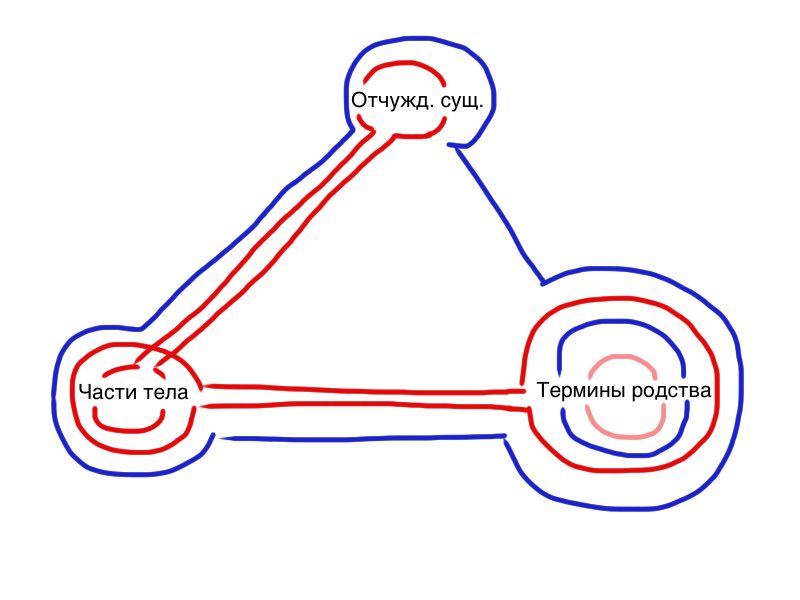 Локо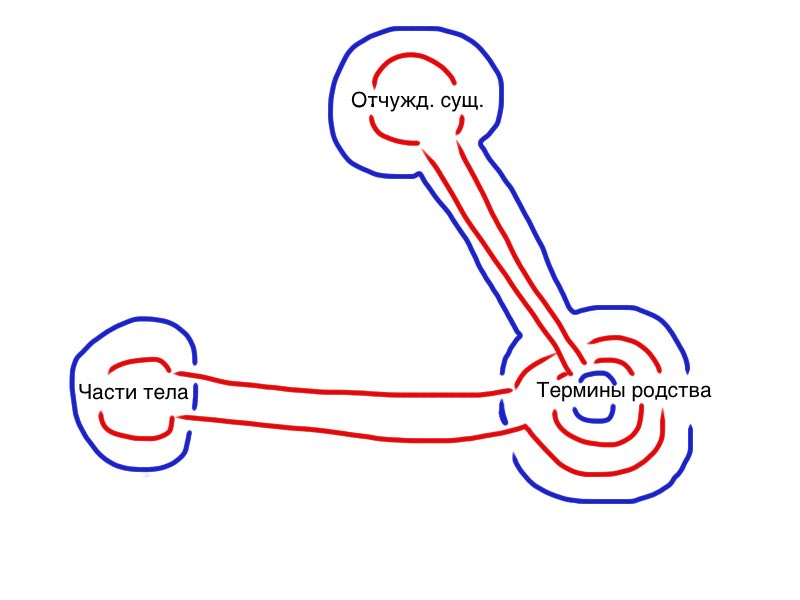 Банди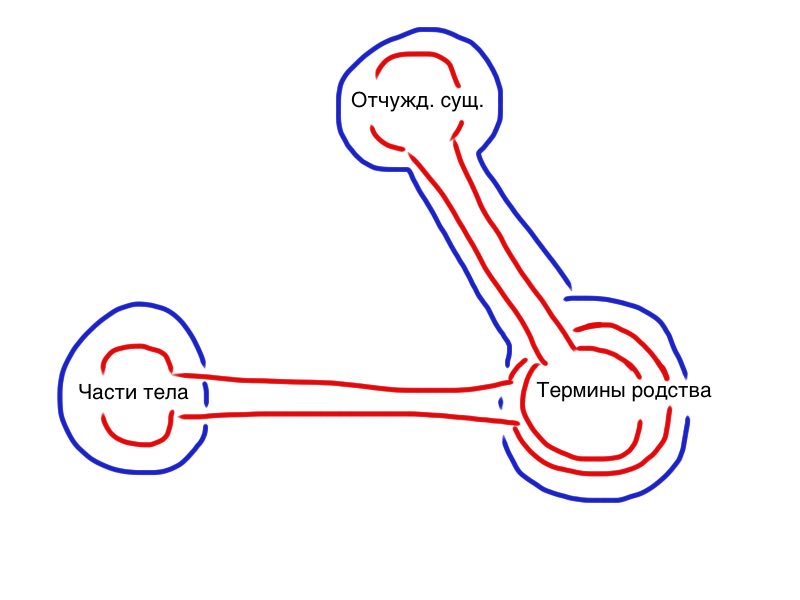 Зиало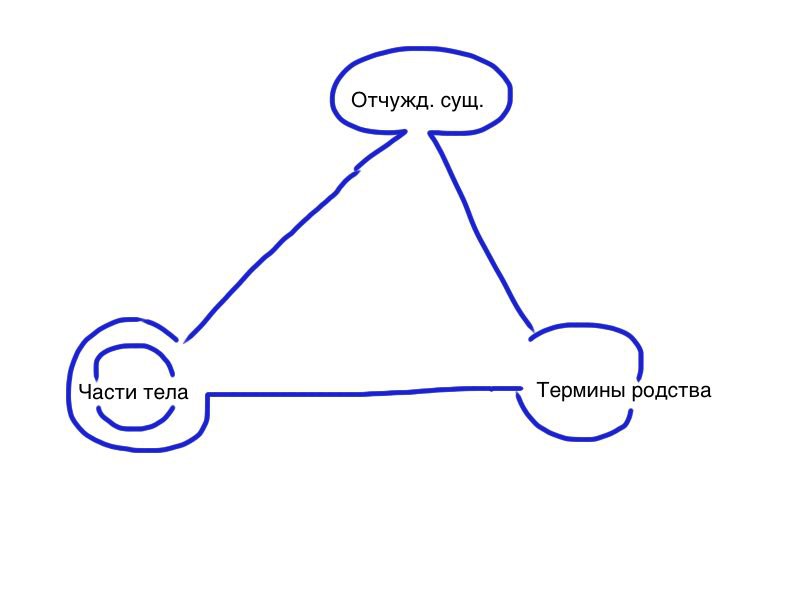 Гвинейский лоома 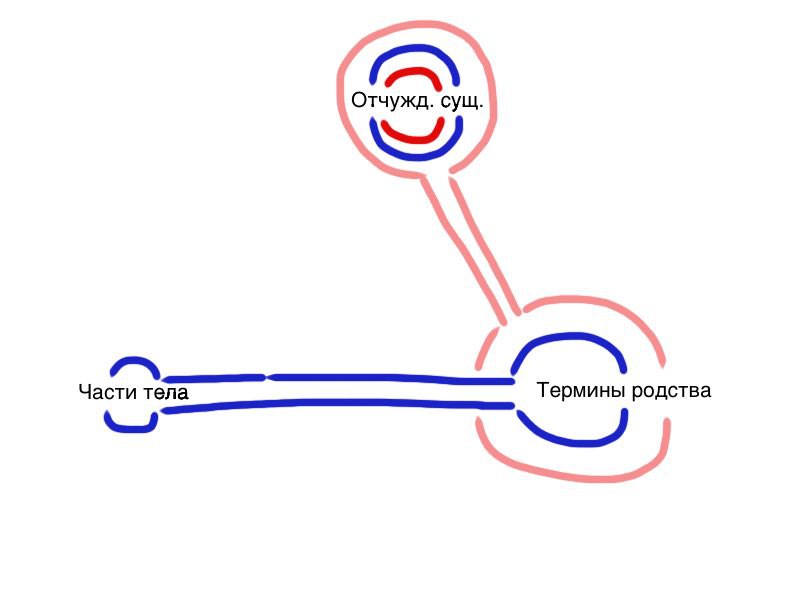 Гвинейский кпелле, либерийский кпелле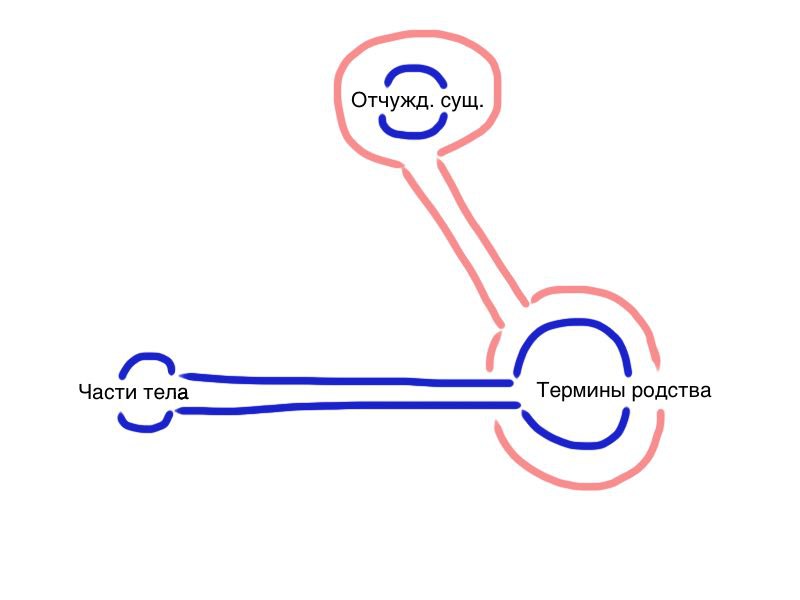 Список сокращений3 - третье лицо, DEF - определенный артикль, INDEF - неопределенный артикль, PL - множественное число, POSS - посессивность, SG - единственное числоТональные обозначенияá - а с высоким тоном;à - а с низким тоном;a - а с маргинальным средним тоном, появляющемся только вследствие применения тех или иных тональных правил;a ̌ -  а с плавающим высоким тоном (возрастающим);â - а с плавающим низким тоном (падающим);ã - а с назализацией;Список литературы:Бабаев К. Язык зиало. Грамматические очерк и словарь // РГГУ, М. 2011.Выдрин В. Ф. Язык лоома // М.: “Наука”, 1987.Кибрик А. Е. Родственные языки как объект типологии // Кибрик А. Е. Константы и переменные языка. СПб.: Алетейя, 2003.Коношенко М. Б. Лично-числовое согласование в языках манде: внутригенетическая типология. Дисс. … канд. филол. наук. М., 2014.Коношенко М. Б. Кпелле язык // Языки мира, 2015Шлуинский А. Б. Внутригенетическая типология: методологические замечания // Язык. Константы. Переменные. Памяти А. Е. Кибрика: 127-139, Спб.: Алетейя,  2014.Anonyme ms. A Bandi Grammar. Unpublished Manuscript. Vols. I-II // Monrovia: the Institute for Liberian Languages.Croft W. Typology and universals // Cambridge: Cambridge University Press, 1990.Dwyer D. J. The comparative topology of southwestern made nominal // Michigan State University, Ph. D., 1973.Grossmann R. Discourse grammar of Bandi // M. A. University of Texas at Arlington, 1992.Heine B. Possession. Cognitive sources, forces, and grammaticalization. Cambridge: Cambridge University Press, 1997. Heydorn R. Grammar of the Loma Language with some K¢n¢ Words in the Vocabulary // Afrika und Übersee (Hamburg), Bd. 54, H. 1/2,1971.Innes G. An Outline Grammar of Loco with texts // African Language Studies, 1964.Innes G. A practical introduction to Mende // London: School Of Oriental and African Studies, 1971.Konoshenko M. The syntax of tone in Guinean Kpelle // RSUH, Moscow, 2012.Koptjevskaja-Tamm M. Possessive noun phrases in the languages of Europe // Empirical Approaches to Language Typology. Eurotypology 20-7: 621-722, 2003.Kovac D. A preliminary phonology of Bandi, May 1978.Mishenko D. Pronominal system of the Looma language: the Woi-Balagha dialect. Agreement // Konstantin Pozdniakov, Valentin Vydrin, Alexander Zheltov (eds.). Personal pronouns in Niger-Congo languages: International workshop. St. Petersburg, September 13–15, 2010. Abstracts and papers: Working materials. St. Petersburg: St. Petersburg University Press, 2010. pp. 97–105. Nichols J. Head-marking and dependent-marking grammar. Language 62(1). 56-119, 1986.Nichols J. & Bickel B. Inflectional Morphology // Shopen, T. (ed.) Language typology and syntactic description, 169-240. Cambridge: Cambridge University Press, 2007.Welmers W. E. The morphology of Kpelle nominal // Journal of African Languages 8 (2) 73-101, 1969.Welmers W. E. The Phonology of Kpelle // Journal of African Languages 1 (1): 69-93, 1962.Westermann D. & Melzian H. Grammatical outline, colloquial sentences and vocabulary // Dietrich Reiner / Ersnst vonsex – Berlin 1930.FolomodeФоломо3SG.POSS/матьnyahaívέlὲíженщина.DEFдом.DEFndòpóingínjéребе-нок.DEF3SG.POSSматьЛексический посессорАнафорический посессорОтчуж. сущ.‘нож ребенка’[Innes 1971: 39]‘его/её нож'[Innes 1971: 39]Термины родства‘мать ребенка’[Innes 1971: 43]'его/её мать’[Innes 1971: 43]nje3SG.POSS/мать'его/её мать'[Dwyer 1973: 65]Части тела'нос ребенка'[Innes 1971: 39]'его/её нос'[Innes 1971: 40]Лексический посессорАнафорический посессорОтчужд. сущ.'дом женщины’[Innes 1964: 140]'его/её дом'[Innes 1964: 140]Термины родстваПримеры не были  обнаружены'его/её сиблинг'[Innes 1964: 141]ngede3SG.POSS/сиблинг'его/её сиблинг'[Dwyer 1973: 96]Части тела'Рот норы мангуста'[Innes 1964: 160]'его/её плечо'[Innes 1964: 140]Лексический посессорАнафорический посессорОтчужд. сущ.'дом женщины'[аноним: 14]'его/её дом'[аноним: 20]Термины родстваПримеры не были обнаружены'его/её мать'[Kovac 1978: 20]Части тела'поверхность ступни черного человека'[Grossmann 1992: 183]'его/её рука'[аноним: 21]Лексический посессорАнафорический посессорОтчужд. сущ.'рубашка Коли’[Бабаев 2011: 111]'его/её рубашка'[Бабаев 2011: 111]Термины родства'отец друга'[Бабаев 2011: 91]'его/её отец'[Бабаев 2011: 88]Части тела'хвост собаки'[Бабаев 2011: 69]'его/её рука'[Бабаев 2011: 112]Лексический посессорАнафорический посессорОтчужд. сущ.'ферма человека'[Heydorn 1971: 83]'его/её ферма'[Heydorn 1971: 85]Термины родства'мать Фоломо'[Выдрин 1987: 39]'его/её мать'[Выдрин 1987: 39]Части тела'нога Фоломо'[Выдрин 1987: 39]'его/её нога'[Mishenko 2010: 32]Лексический посессорАнафорический посессорОтчужд. сущ.'овца Хехе’[Коношенко 2015: 18]'его/её овца'[Коношенко 2015: 18]Термины родства'отец Хехе'[Коношенко 2015: 19]'его/её отец'[Коношенко 2015: 19]Части тела'кожа льва'[Коношенко 2015: 6]'его/её кожа'[Коношенко 2015: 6]Лексический посессорАнафорический посессорОтчужд.сущ.'ферма мужчины’[Westermann & Melzian 1930: 4]'его/её дом'[Westermann & Melzian 1930: 13]Термины родства'мать вождя'[Welmers 1962: 81]'его/её мать'[Welmers 1969: 74]Части тела'рука человека'[Welmers 1969: 74]'его/её рука'[Welmers 1969: 74]Отчуждаемые сущ.Термины родстваЧасти телаМенде- Копирование высокого тона- Понижение тона - Понижение тона в конструкциях вида [3SG.POSS]+[сущ]- Не подвергается копированию высокого тонаНе подвергается копированию высокого тонаЛоко- Понижение тона- Перемещение высокого тона (обязательно)- Понижение тона в конструкциях вида [3SG.POSS]+[сущ]- Перемещение высокого тона (опционально)Перемещение высокого тона (опционально)БандиПонижение тона- Понижение тона в конструкциях вида [3SG.POSS]+[сущ]- Продвижение низкого тонаПродвижение низкого тонаГвинейский лоомаПовышение тонаНе существуетНе существуетОтчуждаемые существительныеТермины родстваЧасти телаМенде-+-Локо, банди, зиало---Гвинейский лоома++-Гвинейский кпелле++-Либерийский кпелле++-Отчуждаемые сущ.Термины родстваЧасти телаМендеngi- ngi- тональный префикс, выраженный низким тономngiЛокоngí- ngí-тональный префикс, выраженный низким тономaláБандиngíngín-Зиалоgé-gé-- gé-- тональный префикс, выраженный высоким тономГв. лоомаná(g)( ́g)-( ́g)-Гв. кпеллеŋ ̀ɔn ̀-n ̀-Либ. кпеллеa̍n ̀-n ̀-